РЕШЕНИЕ
Глазовской городской Думы
седьмого созыва№ 10	28 октября 2020 годаО разрешении муниципальному автономному учреждению «Спортивно-культурный комплекс «Прогресс» продажи объекта муниципальной собственностиРуководствуясь Федеральным законом от 06.10.2003 № 131-ФЗ «Об общих принципах организации местного самоуправления в Российской Федерации», Положением «О порядке управления и распоряжения муниципальным имуществом города Глазова», утвержденным решением Глазовской городской Думы от 26.04.2006 № 120, Уставом муниципального образования «Город Глазов», Глазовская городская Дума решает:1. Разрешить муниципальному автономному учреждению «Спортивно-культурный комплекс «Прогресс» продажу объекта муниципальной собственности:2. Провести торги в форме открытого аукциона.Председатель Глазовской городской думы					И.А. Волковгород Глазов«28» октября 2020 годаГородская Дума муниципального образования «Город Глазов» (Глазовская городская Дума)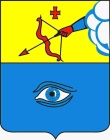 «Глаз кар» муниципал кылдытэтлэн кар Думаез  (Глаз кар Дума)№п/пНаименование объекта, адресКраткая характеристика объектаРыночная стоимость объекта, руб. (в т.ч. НДС 20%) 1.Общественный туалет, расположенный по адресу: УР, г. Глазов, ул. Кирова, д. б/нОбщественный туалет, общей площадью 30,1 кв.м., назначение: нежилое здание.160 000